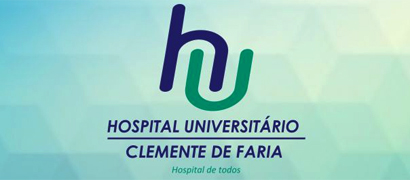 AUTORIZAÇÃO PARA DIVULGAÇÃO DO PITCHEu, __________________________________________________________, coordenador(a) do projeto _____________________________________________________________, autorizo o Hospital Universitário Clemente de Faria – HUCF a fazer uso do vídeo-filme PITCH em seus materiais de divulgação, eventos presenciais, redes sociais e demais mídias digitais e impressas. Estou ciente de que o vídeo foi disponibilizado no modo público, e me responsabilizo pelas informações e imagens nele contidas. Por esta ser a expressão da minha vontade declaro que autorizo o uso acima descrito sem que nada haja a ser reclamado a título de direitos à minha imagem ou de qualquer membro da equipe.________________________________, dia _______ de ____________________ de ________.______________________________________ Assinatura do(a) coordenador(a)